 План-схема ОУ.План-схема района расположения ОУ, пути движения транспортных средств и детей (учеников). 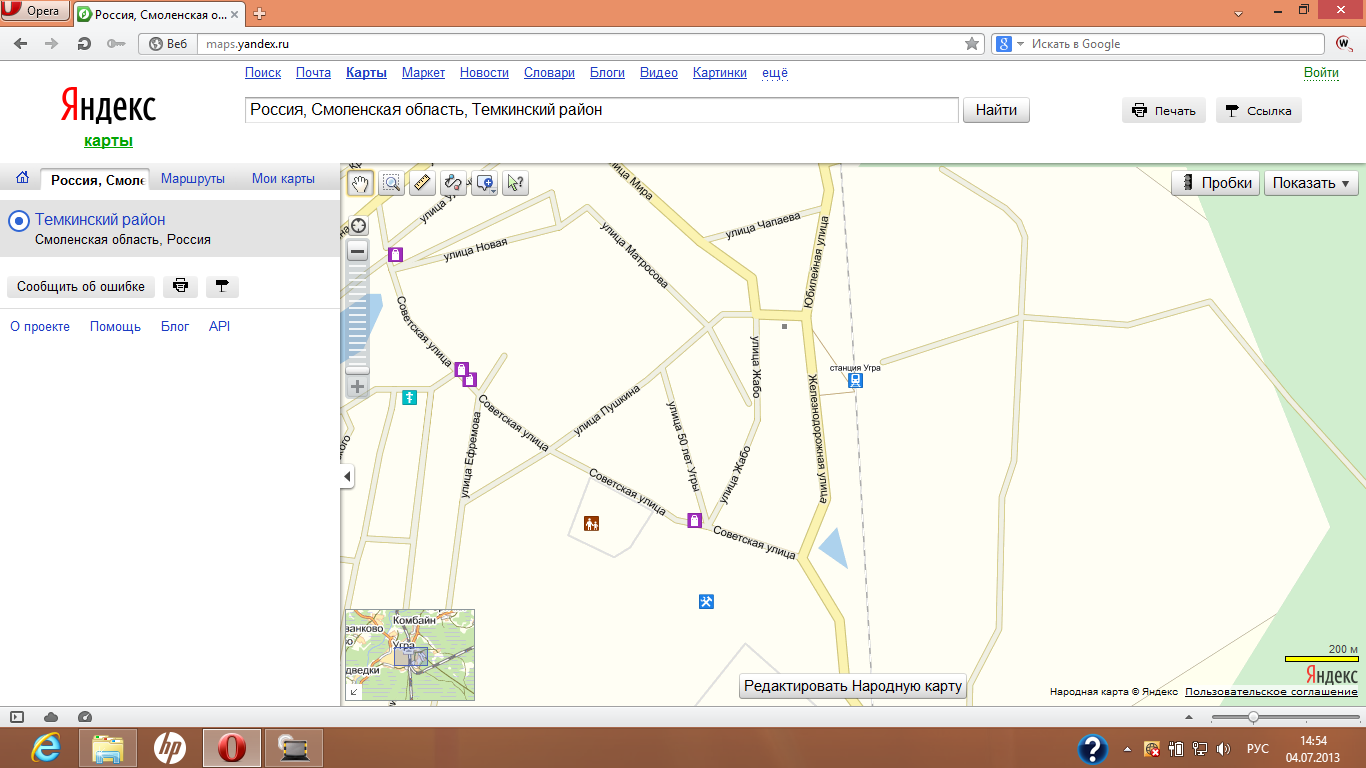 Условные обозначения:- Образовательное учреждение (школа). 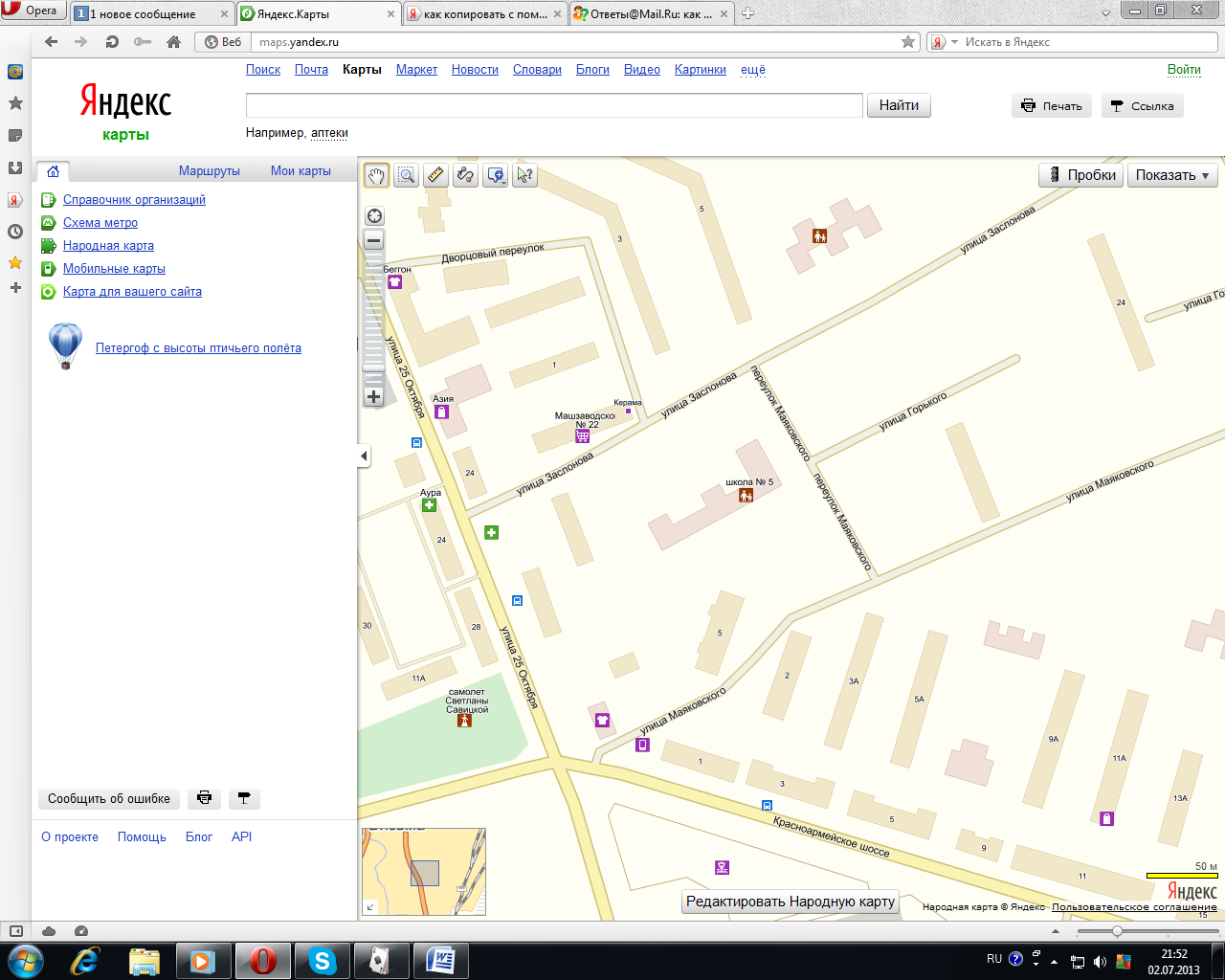 - Станция.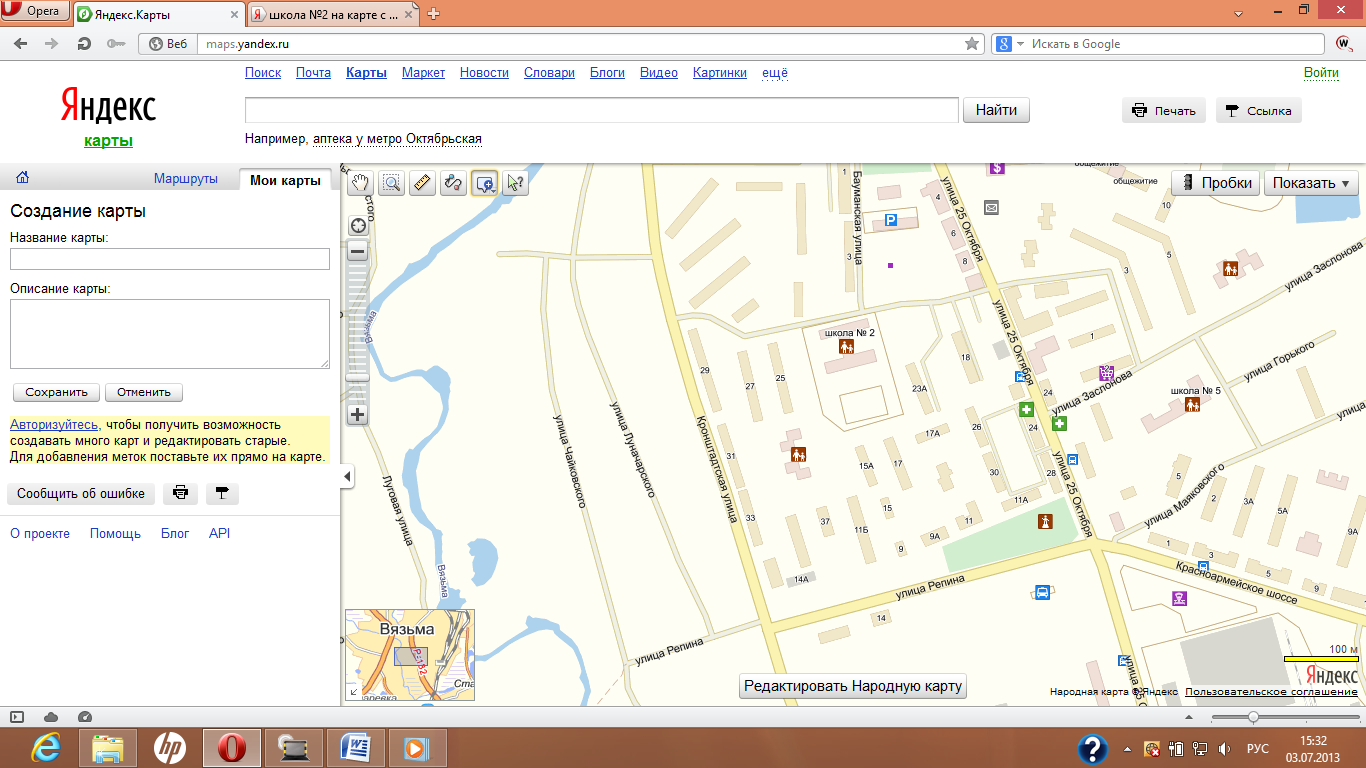 - Движение школьников.